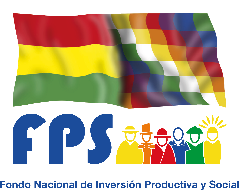 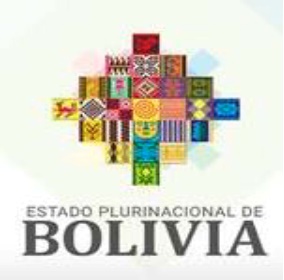 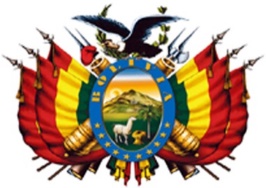 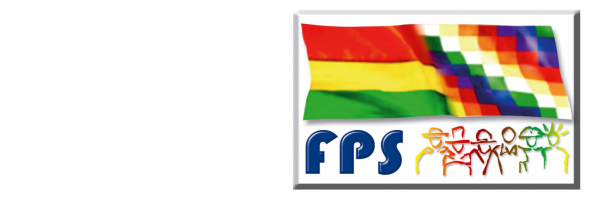 ESTADO PLURINACIONAL DE BOLIVIAFONDO NACIONAL DE INVERSIÓN PRODUCTIVA Y SOCIALEl Estado Plurinacional de Bolivia ha recibido un financiamiento del Banco Interamericano de Desarrollo para financiar parcialmente el PROGRAMA BOLIVIA RESILIENTE FRENTE A LOS RIESGOS CLIMÁTICOS, mediante el Contrato de Préstamo Nº 4403/BL-BO. El Fondo Nacional de Inversión Productiva y Social es el responsable de la ejecución del Programa, En el marco de este Programa, se invita a firmas consultoras a presentar manifestaciones de interés, para conformar la lista corta del Proceso de Selección para la contratación de la: Supervisión Técnica, para los siguientes proyectos: :Para este fin, se invita a firmas consultoras legalmente constituidas, que pertenezcan a países miembros del BID, que no tengan conflicto de interés con la consultoría ni con el convocante, y que tengan experiencia en:Supervisión Técnica: de proyectos en: Obras en defensivos Obras en muros de contención Obras de estabilización de taludes Obras de espigonesObras de canalización fluvialObras de EmbovedadosObras hidráulicas en drenaje fluvialObras de encauzamiento hídrico fluvial.Construcción de PresasDebiendo presentar, en copia simple, su documentación legal más importante junto con un resumen de su experiencia específica más relevante. La información mínima que será valorada será la siguiente: Fotocopia simple de los Documentos legales de Constitución y que acrediten no estar impedida para celebrar contratos con el sector público bolivianoIdentificación de la Firma (Formulario No. 2.1)  Experiencia relacionada con la consultoría (Formulario No. 2.2)Los formatos de presentación pueden ser solicitados en el correo detallado líneas abajo.Las Firmas consultoras interesadas pueden obtener más información en la dirección indicada al final de este anuncio, de horas 8:00 a 16:00. Se aceptará el envió de documentación vía correo electrónico.Las expresiones de interés deberán ser recibidas por escrito en la dirección indicada a continuación, a más tardar el día miércoles 28 de julio de 2021, hasta horas 10:00 a.m.Fondo Nacional de Inversión Productiva y Social FPS, Cochabamba.Horarios: de 8:00 -16:00.Consultas administrativas, e-mail: adquisicionescba@fps.gob.boDirección FPS Cochabamba: Av. Eudoro Galindo Nº 2310 zona Villa Moscú Cochabamba - Bolivia. Teléfonos FPS Cochabamba: 4797420, 4797421, 4797423 Fax.: 4797422 – CochabambaJulio 2021CONVOCATORIA PÚBLICA NACIONALPrograma BOLIVIA RESILIENTE FRENTE A LOS RIESGOS CLIMÁTICOSContrato de Préstamo Nº 4403/BL-BONºCÓDIGO DE PROYECTONOMBRE DE PROYECTO (OBRA)MUNICIPIO1FPS-03-00005487SUP. TECNICA, AMBIENTAL Y SOCIAL 'CONST. DE OBRAS PARA LA REDUCCIÓN DE RIESGOS Y ADAPTACIÓN AL CAMBIO CLIMÁTICO COCHABAMBA (COCHABAMBA)'COCHABAMBA